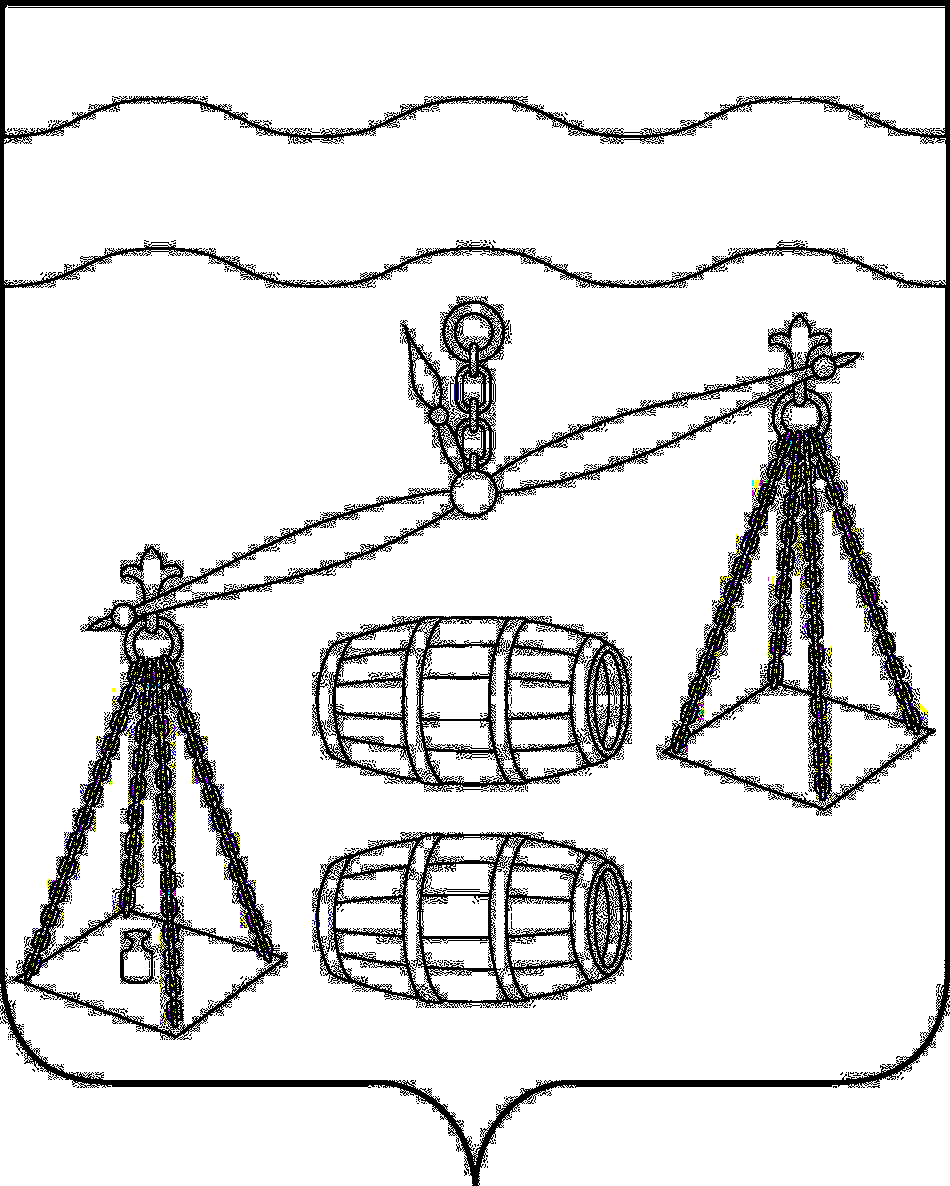 КАЛУЖСКАЯ ОБЛАСТЬСУХИНИЧСКИЙ РАЙОНАДМИНИСТРАЦИЯСЕЛЬСКОГО ПОСЕЛЕНИЯ «СЕЛО ФРОЛОВО»ПОСТАНОВЛЕНИЕО внесении изменения в постановление администрациисельского   поселения  «Село  Фролово»   от    04.10.2019  №  22  «Об  утверждении   муниципальной   программы сельского поселения «Село Фролово» «Энергосбережение                                                                   и повышение энергетической эффективности в  сельского                                                      поселения «Село  Фролово» на 2020-2025 годы»В соответствии со ст.179 Бюджетного Кодекса Российской Федерации, администрация сельского поселения «Село Фролово»                                           ПОСТАНОВЛЯЕТ:Внести изменение в постановление администрации СП «Село Фролово» от 04.10.2019 № 22 «Об утверждении муниципальной программы сельского поселения «Село Фролово» «Энергосбережение  и повышение энергетической эффективности в  сельского  поселения «Село  Фролово» на 2020-2025 годы», изложив пункт 2 в новой редакции:«При формировании проекта бюджета на очередной финансовый год предусмотреть финансовые средства на реализацию муниципальной программы сельского поселения «Село Фролово» «Энергосбережение                                                                   и повышение энергетической эффективности в  сельского  поселения «Село  Фролово» на 2020-2025 годы». Настоящее Постановление вступает в силу после его официального обнародования. Контроль за исполнением данного Постановления оставляю за собой.Глава администрации  сельского поселения                                                                                                                                                  «Село Фролово»                                                                        М.М. Моисееваот 01.06.2020 г.                № 22